Міністерство освіти і науки УкраїниНаціональний авіаційний університетНавчально-науковий Гуманітарний інститут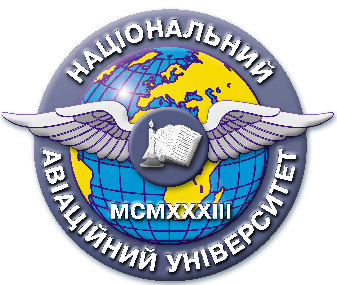 Система менеджменту якостіНАВЧАЛЬНО-МЕТОДИЧНИЙ КОМПЛЕКС навчальної дисципліниПЕРЕКЛАД З ДРУГОЇ ІНОЗЕМНОЇ МОВИ ГАЛУЗЕВОЇ ЛІТЕРАТУРИ Галузь знань:         03        Гуманітарні науки    Спеціальність:       035      Філологія Спеціалізація:        035.04 Германські мови та літератури                                             (переклад включно) СМЯ НАУ НМК 12.01.05-01-2016КИЇВНавчально-методичний комплекс розробили:доцент кафедри іноземної філології    _____________      Желуденко М.О.ст. викл. кафедри іноземної філології _____________       Мірошник С.О.Навчально-методичний комплекс обговорено та схвалено на засіданні кафедри іноземної філології, протокол №____ від «___» ____________ 2016 р.                                                  Завідувач  кафедри                         ______________           Ковтун О.В.Навчально-методичний комплекс обговорено та схвалено на засіданні НМРР НН ГМІ, протокол № ____  від «___» ____________ 2016 р.  Голова НМРР   			  	 _____________      Ягодзінський С.М.Рівень документа – 3бПлановий термін між ревізіями – 1 рікКонтрольний примірник Зміст Навчально-методичного КомплексуДисципліна  	«Переклад з другої іноземної мови галузевої літератури»Галузь знань:         03        Гуманітарні науки    Спеціальність:       035      Філологія Спеціалізація:        035.04 Германські мови та літератури                                             (переклад включно) №Складова комплексуПозначення 
електронного файлу1)Наявність Наявність №Складова комплексуПозначення 
електронного файлу1)друкований 
вигляд2)електронний 
вигляд3)1Навчальна програма 01_ПДІМГЛ_НП++2Робоча навчальна програма (денна форма навчання)02_ ПДІМГЛ _РНП_С++3Рейтингова система оцінювання (денна форма навчання)03_ ПДІМГЛ _РСО_С+РНП (С)4Робоча навчальна програма (заочна форма навчання)04_ ПДІМГЛ _РНП_З++5Рейтингова система оцінювання (заочна форма навчання)05_ПДІМГЛ_РСО_З+РНП (З)6Календарно-тематичний план06_ ПДІМГЛ _КТП+РНП7Методичні рекомендації із самостійної роботи студентів з опанування навчального матеріалу07_ ПДІМГЛ _МР_СРС ++8Тести з дисципліни08_ ПДІМГЛ _Т+Приклад9Модульна контрольна робота09_ ПДІМГЛ _МКР+Приклад10Пакет комплексної контрольної роботи10_ ПДІМГЛ _ККР+Приклад11Затверджені екзаменаційні білети11_ ПДІМГЛ _ЕБ+Приклад12Додаткові тексти для читання, перекладу та обговорення12_ ПДІМГЛ _ДТ
+Приклад13Навчально-методичні матеріали з дисципліни 13_ ПДІМГЛ _НММ+РНП (С)